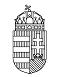 BELÜGYMINISZTÉRIUMMÓDSZERTANI ÚTMUTATÓa helyi esélyegyenlőségi programok elkészítésének szempontjaihoz ésa program felülvizsgálatáhozBudapest, 2021. július 1.A módszertani útmutató kiadására vonatkozó jogszabályi felhatalmazásAz egyenlő bánásmódról és az esélyegyenlőség előmozdításáról szóló 2003. évi CXXV. törvény (a továbbiakban Ebktv.) 2021. július 1-jén hatályba lépő 64/B. § (1) bekezdése szerint a Kormány felhatalmazást kap, hogy rendeletben határozza meg a Helyi Esélyegyenlőségi Program (HEP) elkészítésének szempontjait és eljárását, a HEP felülvizsgálatának módját, és az elkészítésében részt vevőkkel szembeni követelményekre vonatkozó részletes szabályokat. Az Ebktv. 31. § (2) bekezdése pedig előírja, hogy a HEP-et a törvény és a felhatalmazása alapján kiadott kormányrendeletben meghatározott szempontok és eljárásrend, valamint azok figyelembevételével a társadalmi felzárkózásért felelős miniszter által, az általa vezetett minisztérium honlapján közzétett módszertani útmutató alapján kell elkészíteni. A fentieknek megfelelően a helyi esélyegyenlőségi programok elkészítésének szabályairól és az esélyegyenlőségi mentorokról szóló 321/2011. (XII. 27.) Korm. rendelet (a továbbiakban Korm. rendelet) meghatározza a szempontokat (2. alcím), valamint előírja, hogy a HEP-et a társadalmi felzárkózásért felelős miniszter által – az általa vezetett minisztérium honlapján – közzétett módszertani útmutató (a továbbiakban: módszertani útmutató) alapján kell elkészíteni, valamint, hogy a HEP felülvizsgálata során is figyelemmel kell lenni a módszertani útmutatónak való megfelelőségre.A Kormány tagjainak feladat- és hatásköréről szóló 94/2018. (V. 22.) Korm. rendelet 40. § (1) bekezdés 28. pontja értelmében a Kormány társadalmi felzárkózásért felelős tagjaként, a belügyminiszter az alábbiak szerinti módszertani útmutatót teszi közzé a HEP elkészítésének részletes szempontjairól. A módszertani útmutató céljaA módszertani útmutató iránymutatással segíti a települési önkormányzatokat HEP elkészítésében, felülvizsgálatában, társadalmi egyeztetésében, valamint tájékoztatást nyújt arról, hogy a program kapcsán milyen egyéb szakmai segítséget vehetnek igénybe.Annak érdekében, hogy a HEP célcsoportok helyzetének változása és problémáik kezelése érdekében tett önkormányzati intézkedések országos szinten is nyomon követhetőek és összevethetőek legyenek, a programokat a települési önkormányzatok a jogszabályokban rögzített és ezen módszertani útmutatóban részletezett egységes elvek és szempontok mentén állítják össze. A módszertani útmutató bemutatja a HEP szabályozási és stratégiai kereteit, meghatározza a HEP helyzetelemzésének tartalmi elemeit (és azokhoz segítségül példákat is felsorol), valamint az intézkedési terv sablonját, illetve a HEP-pel kapcsolatos egyeztetési és összehangolási kötelezettségeket. Továbbá tájékoztatást ad az Országos Esélyegyenlőségi Mentorhálózat tevékenységéről. A módszertani útmutató hatálya és alkalmazásaA módszertani útmutató alkalmazását előíró jogszabályi rendelkezések 2021. július 1-től hatályosak. Alkalmazni az ezen időponttól esedékes HEP áttekintés és felülvizsgálat, illetve új HEP elkészítésekor szükséges.A Helyi Esélyegyenlőségi Program szabályozási kereteiAz országos felzárkózáspolitika település-szintű részeként 2013-tól alakult ki a HEP-ek elkészítésének új rendszere. A HEP az önkormányzatok által sok éve elfogadott, bejáratott és ismertté vált öt évre szóló település szintű fejlesztési dokumentum. Célja: a településen élő hátrányos helyzetű csoportok helyzetének feltérképezése és a feltárt problémák komplex kezelésre szolgáló (más települési programokkal összehangolt) intézkedési terv megalkotása, a helyben érintett szereplők bevonásával, szükség szerint a települések közötti együttműködések kialakításával. Az Ebktv. 31. §-a rendelkezik arról, hogy Magyarország települési (község, város és fővárosi kerületek) önkormányzatainak ötévente, öt évre szóló HEP-t kell elfogadniuk, amelyet kétévente felülvizsgálnak. A települési önkormányzat az államháztartás alrendszereiből, az európai uniós forrásokból, illetve a nemzetközi megállapodás alapján finanszírozott egyéb programokból származó, egyedi döntés alapján nyújtott, pályázati úton odaítélt támogatásban csak akkor részesülhet, ha hatályos HEP-pel rendelkezik.A települési önkormányzati munkatársak képzését, a HEP elkészítését és felülvizsgálatát esélyegyenlőségi mentorok segítik.A törvényhez kapcsolódó végrehajtási szabályokat a helyi esélyegyenlőségi programok elkészítésének szabályairól és az esélyegyenlőségi mentorokról szóló 321/2011. (XII.27.) Korm. rendelet (a továbbiakban: Korm. rendelet), valamint a törvény és Korm. rendelet figyelembevételével, ezen útmutató tartalmazza.  A Helyi Esélyegyenlőségi Program stratégiai kapcsolódásaiA felzárkózáspolitika alapdokumentumaként Magyarország Kormánya 2011-ben fogadta el a Nemzeti Társadalmi Felzárkózási Stratégiát [1430/2011. (XII. 13.) Korm. hat.], majd 2014-ben annak frissítéseként a Magyar Nemzeti Társadalmi Felzárkózási Stratégia II-t [1603/2014. (XI. 4.) Korm. hat.] 2021-ben elkészült a Magyar Nemzeti Társadalmi Felzárkózási Stratégia 2030 (MNTFS 2030), amely a következő 10 évre alapozza meg a felzárkózáspolitika fő irányait. A HEP-ekben leképeződik a felzárkózási stratégia szemlélete, így azok a felzárkózáspolitika helyi szintű részeként és a végrehajtás eszközeiként működnek. A helyi felzárkózáspolitika tervezési alapjaként épít a HEP-ekre a Pénzügyminisztérium összefogásában készült Nemzeti Fejlesztés 2030, Országos Fejlesztési és Területfejlesztési Koncepció is. Az Ebktv. 31. § (2) bekezdése értelmében a programalkotás során gondoskodni kell a HEP és a települési önkormányzat által készítendő egyéb fejlesztési tervek, koncepciók, továbbá a köznevelési esélyegyenlőségi terv, illetve a szakképzési esélyegyenlőségi terv és az integrált településfejlesztési stratégia antiszegregációs célkitűzéseinek összhangjáról.A Helyi Esélyegyenlőségi Program elemeiA települési önkormányzat által készített HEP helyzetelemzésből és intézkedési tervből áll. Helyzetelemzés A helyzetelemzés a HEP-ekben a társadalmi felzárkózás szempontjából kiemelt kockázatú célcsoportokra összpontosít, így a mélyszegénységben élők, romák, gyerekek, nők, idősek és fogyatékossággal élők életkörülményeit tárja fel. Továbbá megvizsgálja az adott település oktatási, foglalkoztatási, lakhatási, egészségügyi és szociális területen jelentkező problémáit abból a szempontból, hogy adott 5 éves periódusban milyen beavatkozás lenne a leginkább indokolt azok kezelésére. Statisztikai mutatókA módszertani útmutató 1. számú melléklete rögzíti azokat a 321/2011. (XII.27.) Korm. rendelet 1. § (3) bekezdésében meghatározott adatokat, amelyek alapján a települési önkormányzatok el tudják végezni a HEP célcsoportjaihoz kapcsolódó helyzetelemzést. Ezeknek az adattábláknak a tartalmát az Országos Területfejlesztési és Területrendezési Információs Rendszer (TeIR) HEP segédlete szolgáltatja a települések számára, amelynek adatai települési szinten közvetlenül elérhetőek és felhasználhatóak, egy kattintással lehívhatóak: https://www.teir.hu/Az önkormányzat a helyzetelemzés pontosítása érdekében egyéb, helyi szinten rendelkezésre álló adatokkal is kiegészítheti az adattáblákat, de azok forrását minden esetben jelezni szükséges.Tartalmi elemekA helyzetelemzésben a módszertani útmutató 2. mellékletben meghatározott tartalmi elemeknek megfelelően a települési önkormányzat széleskörűen meg tudja vizsgálni és be tudja azonosítani a településen élő hátrányos helyzetű csoportok helyzetét és problémáit. A települési önkormányzat az esélyegyenlőségi problémák vizsgálatához további  a helyi sajátosságok bemutatását segítő  tartalmi elemeket is meghatározhat.Intézkedési tervAz önkormányzat az egyes célcsoportok tekintetében, a helyzetelemzés következtetései alapján feltárt problémákat megnevezve, azokhoz kapcsolódóan meghatározza a HEP céljait, valamint az azok elérését szolgáló intézkedéseket. Esélyegyenlőségi területenként bemutatja az egyes intézkedéseket, azok elvárt eredményeit, fenntarthatóságát, és a végrehajtáshoz szükséges legfontosabb erőforrásokat, valamint a végrehajtás ütemezését és felelősét, valamint azokat az intézkedéseket, amelyek több település összefogásával valósultak meg. Gondoskodik a településre vonatkozó további fejlesztési tervek, koncepciók, programok és a HEP célkitűzéseinek az Ebktv. 31. § (2) bekezdés szerinti összhangjáról, valamint bemutatja a célok kapcsolódását az országos szakmapolitikai stratégiákhoz.A települési önkormányzat a 3. mellékletben található sablon szerint készíti el intézkedési tervét.Helyi Esélyegyenlőségi Program felülvizsgálataA települési önkormányzat az Ebktv. 31. § (4) bekezdésének megfelelően, kétévente áttekinti a HEP megvalósulását.Az áttekintés során megvizsgálja, hogy a helyben élő hátrányos helyzetű csoportok helyzetében – így a HEP helyzetelemzésében rögzített a statisztikai mutatókban és tartalmai részekben –, történt-e változás. Az áttekintés alapján felülvizsgálja és az új helyzetnek megfelelően módosítja a HEP elemeit.A Korm. rendelet 6. §-a értelmében a felülvizsgálatnak a következőkre kell kiterjednie:a helyzetelemzés helytállóságára;a lejárt határidejű intézkedések teljesülésére és eredményeinek felmérésére;Ha a felülvizsgálat alapján szükséges, a települési önkormányzatmódosítja a helyi esélyegyenlőségi programot, vagyúj helyi esélyegyenlőségi programot fogad el.A felülvizsgálatot a Társadalmi Esélyteremtési Főigazgatóság (a továbbiakban: TEF) által működtetett esélyegyenlőségi mentorhálózat munkatársai segítik.A felülvizsgálat folyamatát a TEF által biztosított internetes keretrendszer segíti: https://hep.tef.gov.hu/, amelyet regisztrációt követően tudnak használni az önkormányzatok. A keretrendszer lehetőséget teremt a települési önkormányzatok számára a HEP publikálására, disszeminációjára és támogatja a HEP felülvizsgálatát és intézkedési terveinek nyomon követését. Helyi Esélyegyenlőségi Program társadalmi partnersége Az Ebktv. 31. § (2) bekezdése kifejezetten előírja, hogy „A helyzetelemzés és az intézkedési terv elfogadása során figyelembe kell venni a települési kisebbségi önkormányzatok véleményét.” A Korm. rendelet 5. § f) és g) pontjai rögzítik, hogy elő kell segíteni a hátrányos helyzetű csoportok tagjainak részvételét a döntéshozatalban és a közügyek irányításában, ezek tervezésében, megvalósításában és értékelésében; valamint növelni kell a hátrányos helyzetű csoportok tájékozottságát és tudatosságát az őket megillető jogok és lehetőségek tekintetében. A HEP helyzetelemzésnek tartalmaznia kell a helyi partnerségre vonatkozó települési gyakorlat bemutatását. Azt, hogy miként kerültek bevonásra a HEP-ben meghatározott problémák kapcsán érintett nemzetiségi önkormányzatok, más állami, önkormányzati, civil, egyházi szervezetek a program elkészítésnek folyamatába, és észrevételeik visszacsatolására milyen eszközök szolgáltak.A társadalmi partnerség és együttműködés egyik eszköze a HEP Fórumok szervezése lehet. HEP Fórumok segítségével a helyi állami, önkormányzati, egyházi és civil szervezetek között a hatékonyabb együttműködés alakulhat ki a célcsoportok esélyegyenlőségi problémáinak a beazonosításában, a problémákra adekvátan válaszoló intézkedések megfogalmazásában, összehangolásában, valamint a HEP intézkedéseinek megvalósításában, megkönnyítve így az önkormányzatok esélyteremtő feladatainak ellátását. A HEP Fórumok javasolt összetétele:Tagoka település polgármestere,a település/közös önkormányzatok jegyzője,helyi nemzetiségi önkormányzatok vezetői,beavatkozási területekhez kapcsolódó önkormányzati bizottságok képviselői,helyi/térségi releváns közszolgáltató intézmények képviselői, meghatározó helyi/térségi gazdasági szereplők, munkáltatók képviselői,2 000 fő lakosságszám feletti települések esetében a Szociálpolitikai Kerekasztal képviselői,helyi jelzőrendszeri felelős,a településen működő - a HEP célcsoportjai kapcsán érintett - civil szervezetek és egyházak képviselői,A HEP intézkedési tervében szereplő intézkedések végrehajtásáért felelős intézmények, szervezetek képviselői,a település HEP referense,a rendvédelmi és közbiztonsági szervezetek képviselői,egyéb tagok (pl. tapasztalati szakértőként valamely célcsoportban érintett személy, vagy a településen aktív szerepet vállaló személyek).Állandó meghívottaka település képviselő-testületének tagjai,az illetékes esélyegyenlőségi mentor,tankerületi központ képviselője,környező települések önkormányzati szereplői,járási jelzőrendszeri tanácsadó,egyéb meghívottak (járási hivatalok beavatkozási területekhez és célcsoportokhoz kapcsolódó szervezeti egységeinek képviselői, térségi felzárkózási programok képviselői).Helyi Esélyegyenlőségi Program nyilvánossága A képviselő-testületi döntést követően az elfogadott HEP dokumentumot, valamint a hiteles határozatot a települési önkormányzat a helyben szokásos módon közzé teszi, és megküldi a TEF részére. A TEF az települései önkormányzatok HEP-jeit honlapján – településekre kereshető formában – megjelenteti. A HEP-ek a következő linken érhetőek el: https://hep.tef.gov.hu/ a „HEP keresés” funkcióval, bejelentkezés nélkül is.Országos Esélyegyenlőségi Mentorhálózat által nyújtott szakmai segítségA Korm. rendelet 2. §-a értelmében a HEP elkészítésében résztvevők képzését a TEF végzi. A TEF a települési önkormányzatok HEP-jeinek elkészítését segítő esélyegyenlőségi mentori hálózatot működtet. A települési önkormányzat HEP-jének elkészítéséhez ingyenesen igénybe veheti a TEF által működtetett esélyegyenlőségi mentori hálózat szakértőjének segítségét. A mentorok a TEF alkalmazásában állnak, a települési önkormányzatok a mentorok közreműködésére vonatkozó igényüket a TEF felé írásban jelentik be.A TEF az 180/2019. (VII. 26.) Korm. rendelet 4. § a) pontjában foglaltak szerint látja el a HEP-ekhez kapcsolódó feladatait. A TEF országos esélyegyenlőségi mentorhálózatának munkatársai a következőkben segítik a HEP elkészítésének és elfogadásának folyamatát valamint az intézkedések megvalósításának nyomonkövetését: biztosítják a 321/2011. (XII.27.) Korm. rendelet 2.§ (1) bekezdése szerinti képzést, felkészítést az önkormányzat munkatársai számára;szakmailag támogatják a települési önkormányzatok HEP-jeinek (helyzetelemzés és intézkedési terv) elkészítését és felülvizsgálatát; biztosítják a HEP-pekkel kapcsolatos nyilvánosságot, (az ország valamennyi településének HEP-je felkerül a TEF honlapjára);működtetik a HEP informatikai keretrendszerét;segítik a HEP társadalmasítását, elfogadását a települési HEP Fórumok segítségével, közvetítenek a helyi szervezetek között a hatékonyabb együttműködés érdekében;segítik elkerülni a párhuzamosságokat és a források hatékonyabb felhasználását;a 36 leghátrányosabb helyzetű járásban a szakmai közreműködésükkel működő Járási Esélyteremtő Fórumokkal segítik, hogy a hasonló problémákkal küzdő szomszédos települések összefogva, gazdaságosabban és hatékonyabban tudják kezelni a problémáikat;a mentorhálózat közvetítésével a települések megismerhetik egymás esélyteremtési „jó gyakorlatait”, segítve ezzel a hasonló problémákkal küzdő települések tapasztalatcseréjét;a végrehajtáshoz szükséges (pl. pályázati) információkkal segítik a településeket;a HEP dokumentumok elemzésével visszacsatolást biztosítanak az önkormányzatoknak és a szakpolitika részére;Az aktuális területen dolgozó esélyegyenlőségi mentor munkatársak a TEF területi igazgatóságain keresztül érhetőek el: https://tef.gov.hu/foigazgatosag/A Helyi Esélyegyenlőségi Program elkészítési folyamatának összefoglalójaA települési önkormányzatok helyi esélyegyenlőségi programjai és azok felülvizsgálatai az önkormányzati munkatársak és a TEF esélyegyenlőségi mentorhálózatának együttműködésében készülnek. Az önkormányzati munkatársakat az országos esélyegyenlőségi mentorhálózat képezi és készíti fel. Felkészülés a HEP elkészítésérea települési önkormányzat kijelöli azt a munkatársát, akinek a feladata HEP referensként a HEP-pel való munka összefogása és a TEF-fel való kapcsolattartás;a TEF biztosítja a helyi HEP referens(ek) képzését; a HEP elkészítésének szakmai támogatása érdekében a TEF esélyegyenlőségi mentora felveszi a kapcsolatot a települési önkormányzattal, illetve a települési önkormányzat írásban jelzi a TEF felé a mentorok közreműködésére vonatkozó igényét;munkamenet megtervezése a települési HEP referenssel;A HEP elkészítéseaz öt kiemelt célcsoportot érintő helyzetfelmérés elvégzése;a társadalmi felzárkózási területen jelentkező helyi problémák beazonosítása (adatgyűjtés, helyzetelemzés alapján);a fejlesztési lehetőségek mérlegelése, felhasználható erőforrások, és a megoldást segítő egyéb programok, beavatkozások számbavétele;a feltárt problémák és a lehetséges beavatkozások egyeztetése a területen tevékenykedő helyi szakmai megvalósítók, érintett szereplők részvételével – HEP fórum keretében;partnerségek, együttműködések kialakítása;településközi egyeztetések folytatása a hasonló problémák lehetséges közös megoldása érdekében;intézkedési terv összeállítása a feltárt problémák kezelésére;A HEP előkészítése az önkormányzati képviselő-testület részére megtárgyalásra.Amennyiben a település érintett célzott Kormányzati programban a kormányzati program beavatkozásaival, helyi cselekvési tervével való összehangolás elvégzése.A HEP elfogadása és megvalósításaa képviselő testületi döntést követően az elfogadott HEP dokumentumot, valamint a hiteles határozatot a települési önkormányzat a helyben szokásos módon közzé teszi, és megküldi a TEF részére;a TEF publikálja a dokumentumot a honlapján;az önkormányzati HEP referens rögzíti a HEP intézkedéseit HEP országos internetes keretprogramjában;a HEP intézkedési tervében meghatározottak végrehajtásának megkezdése,ehhez az esélyegyenlőségi mentorok információkat nyújtanak a települések számára az elérhető releváns pályázatokról, jó gyakorlatokról, valamint segítik a különféle programok összehangolását, helyi viszonylatban a párhuzamos fejlesztések elkerülését.A HEP időarányos megvalósulását, illetve a célcsoportok helyzetének változását kétévente át kell tekinteni, és az áttekintés alapján szükség esetében a HEP-et felül kell vizsgálni. A két évenkénti felülvizsgálat esetében a fent leírt folyamat ismétlődik meg és kiegészül a következőkkel:felülvizsgált HEP esetén a lejárt hatályú HEP intézkedések lezárása (a HEP készítését segítő informatikai keretrendszerben).felülvizsgált HEP esetén az új HEP egységes szerkezetbe történő rendezése. A Helyi Esélyegyenlőségi Program jelentőségeA HEP-ek nem csupán a felzárkózási stratégia településszintű megvalósításának alapegységei, hanem fontos szerepet töltenek be a kormányzati konzultációs rendszerben azzal, hogy megteremtik a lehetőséget a kormányzati célok társadalmasítására, a fejlesztési elképzelésekhez történő csatlakozásra és fordított irányban az alulról felfelé történő információáramlásban is lehetőséget biztosítanak a településszintű előrehaladás nyomon követésére és fejlesztési igények megfogalmazására a felzárkózási, esélyteremtési feladatokhoz kapcsolódóan.MellékletekEgységesen rendelkezésre álló statisztikai mutatók a Helyi Esélyegyenlőségi Program elkészítéséhez / 1. melléklet/Az adatok elérését az Országos Területfejlesztési és Területrendezési Információs Rendszer (TeIR) (https://www.teir.hu) biztosítja a Központi Statisztikai Hivatal (KSH) saját adatgyűjtései és más adatforrásból átvett adatközlései által. Célcsoport, és esélyegyenlőségi területek: a helyi esélyegyenlőségi programok elkészítésének szabályairól és az esélyegyenlőségi mentorokról szóló 321/2011. (XII. 27.) Korm. rendelet (a továbbiakban: Korm. rendelet) 1. § (2) bekezdése szerint.Felhasználható adatok: a Korm. rendelet 1. § (3) bekezdése szerint.Számítás: az egyes mutatókra vonatkozóan, a területi folyamatok áttekintése érdekében – az adatok rendelkezésre állásának függvényében – legalább 5 éves idősor, helyenként népszámlálási adatok figyelembe vételével történik. Azon mutatóknál, ahol az érvényességi idő kezdete óta nem telt el 5 év, ott az érvényességi idő az irányadó, amelyet az érintett mutatóknál lábjegyzetben jelzünk.A táblázatban felsorolt mutatók esetében az adatok forrása a Központi Statisztikai Hivatal, kivéve az 55. sorszámú mutatót, amelynek forrása a Belügyminisztérium.A Helyi Esélyegyenlőségi Program helyzetelemzésének tartalmi elemei /2. melléklet/A helyzetelemzést a 321/2011. (XII. 27.) Korm. rendelet 4. §-a szerinti szempontrendszer alapján, jelen útmutató ajánlásának megfelelően szükséges elvégezni. A tartalmi elemek listájának 3.1.-től 7.4.-ig tartó pontjai alatt szereplő zárójeles felsorolások példálózó jelleggel kerültek feltüntetésre.1. Jogszabályi háttér bemutatása1.1 A program készítését előíró jogszabályi környezet rövid bemutatása.1.2 Az esélyegyenlőségi célcsoportokat érintő helyi szabályozás rövid bemutatása.2. Stratégiai környezet bemutatása2.1 Kapcsolódás helyi stratégiai és települési önkormányzati dokumentumokkal, koncepciókkal, programokkal.2.2 A HEP térségi, társulási kapcsolódásainak bemutatása.2.3 A települési önkormányzat rendelkezésére álló, az esélyegyenlőség szempontjából releváns adatok, kutatások áttekintése, adathiányok kimutatása.3. A mélyszegénységben élők és a romák helyzete, esélyegyenlősége3.1 Jövedelmi és vagyoni helyzet3.2 Foglalkoztatottság, munkaerő-piaci integrációfoglalkoztatottak, munkanélküliek, tartós munkanélküliek helyzete;alacsony iskolai végzettségűek foglalkoztatottsága;közfoglalkoztatás, közfoglalkoztatásból az elsődleges munkaerőpiacra történő átlépés lehetőségei;a foglalkoztatáshoz való hozzáférés esélyének mobilitási, információs és egyéb tényezői; közlekedés, potenciális munkalehetőségek, tervezett beruházások, lehetséges vállalkozási területek, helyben/térségben működő foglalkoztatási programok; fiatalok foglalkoztatását és az oktatásból a munkaerőpiacra való átmenetet megkönnyítő programok a településen; képzéshez, továbbképzéshez való hozzáférésük;munkaerő-piaci integrációt segítő szervezetek és szolgáltatások feltérképezése, szakképzéshez, felnőttképzéshez és egyéb munkaerőpiaci szolgáltatásokhoz való hozzáférés, helyi foglalkoztatási programok;mélyszegénységben élők és romák települési önkormányzati saját fenntartású intézményekben történő foglalkoztatása;hátrányos megkülönböztetés a foglalkoztatás területén;digitális ismeretek megszerzésének és hozzáférésének lehetőségei.3.3 Pénzbeli és természetbeni szociális ellátások, aktív korúak ellátása, munkanélküliséghez kapcsolódó támogatások, és igénybevételükre vonatkozó adatok bemutatása. 3.4 Lakhatás, lakáshoz jutás, lakhatási szegregációbérlakás-állomány;szociális lakhatás;egyéb lakáscélra használt nem lakáscélú ingatlanok;elégtelen lakhatási körülmények, veszélyeztetett lakhatási helyzetek, hajléktalanság;lakhatást segítő támogatások;eladósodottság;lakhatás egyéb jellemzői: külterületeken és nem lakóövezetben elhelyezkedő lakások, minőségi közszolgáltatásokhoz, közműszolgáltatásokhoz, közösségi közlekedéshez való hozzáférés bemutatása.3.5 Telepek, szegregátumok helyzetea telep, /szegregátum mint lakókörnyezet jellemzői (kiterjedtsége, területi elhelyezkedése, megközelíthetősége, a közösségi közlekedés, és a munkába jutás egyéb lehetőségei, lakásállományának állapota, közműellátottsága, közszolgáltatásokhoz való hozzáférés lehetőségei, egyéb környezet-egészségügyi jellemzői);a telepen,/szegregátumokban élők általános jellemzői és társadalmi problémák szempontjából főbb mutatói: életkori megoszlás, iskolai végzettség, foglalkoztatottsági helyzet, segélyezettek, hátrányos, halmozottan hátrányos helyzetű gyermekek aránya;;szegregációval veszélyeztetett területek, a lakosság területi átrendeződésének folyamatai.3.6 Egészségügyi és szociális szolgáltatásokhoz való hozzáférésaz egészségügyi alapszolgáltatásokhoz, szakellátáshoz való hozzáférés;prevenciós és szűrőprogramokhoz; való hozzáférés;fejlesztő és rehabilitációs ellátáshoz való hozzáférés;közétkeztetésben az egészséges táplálkozás szempontjainak megjelenése;sportprogramokhoz való hozzáférés;személyes gondoskodást nyújtó szociális szolgáltatásokhoz való hozzáférés;drogprevenciós szolgáltatások;hátrányos megkülönböztetés, az egyenlő bánásmód követelményének megsértése a szolgáltatások nyújtásakor;előnyben részesítési (hátránykompenzáló juttatások, szolgáltatások) a szociális és az egészségügyi ellátórendszer keretein belül.3.7 Közösségi viszonyok, helyi közélet bemutatásaközösségi élet színterei, fórumai;közösségi együttélés jellemzői, konfliktuskezelési megoldások; helyi közösségi szolidaritás megnyilvánulásai;a helyben élő nemzetiségek kulturális sokszínűségének bemutatása és kulturális identitásuk megőrzésének lehetőségei;helyi lakossági önszerveződések.3.8 A roma nemzetiségi önkormányzat célcsoportokkal kapcsolatos esélyegyenlőségi tevékenysége, partnersége a települési önkormányzattal.3.9 Következtetések: problémák beazonosítása, fejlesztési lehetőségek meghatározása.4. A gyermekek helyzete, esélyegyenlősége, gyermekszegénység4.1 A gyermekek helyzetének általános jellemzői gyermekek száma, aránya, életkori megoszlása, demográfiai trendek veszélyeztetett és védelembe vett, hátrányos helyzetű, illetve halmozottan hátrányos helyzetű gyermekek, valamint fogyatékossággal élő gyermekek jellemzői, egészségügyi, szociális, lakhatási helyzete;rendszeres gyermekvédelmi kedvezményben részesülők valaminta gyermek jogán járó helyi juttatásokban részesülők helyzete;ingyenes vagy kedvezményes iskolai étkeztetésben részesülők jellemzőimagyar állampolgársággal nem rendelkező gyermekek helyzete;állampolgársággal rendelkező, illetve magyar állampolgársággal nem rendelkező külföldről visszatért, hátrányos helyzetű családban élő gyerekek jellemzői.4.2 Szegregált, telepszerű lakókörnyezetben élő gyermekek helyzete, esélyegyenlősége4.3 A hátrányos, illetve halmozottan hátrányos helyzetű, valamint fogyatékossággal élő gyermekek szolgáltatásokhoz való hozzáférésevédőnői ellátás jellemzői, . a védőnő által ellátott települések, betöltetlen státuszok;gyermekorvosi ellátás jellemzői, házi gyermekorvoshoz, gyermek szakorvosi ellátáshoz való hozzáférés, betöltetlen házi gyermekorvosi praxisok;0-7 éves korúak speciális (egészségügyi-szociális-oktatási) ellátási igényei, korai fejlesztés, rehabilitáció¿gyermekjóléti alapellátások, Biztos Kezdet Gyerekház, Tanoda, gyermekszegénységet csökkentő speciális szolgáltatások;gyermekek napközbeni ellátásai, bölcsődei ellátás;gyermekvédelem;krízishelyzetben igénybe vehető szolgáltatások;egészségfejlesztési, sport-, szabadidős és szünidős programokhoz való hozzáférés;gyermekétkeztetés (intézményi, hétvégi, szünidei);eltérő kultúrájú, vagy a hátrányos és nem hátrányos helyzetű gyermekcsoportok közötti programok;hátrányos megkülönböztetés, az egyenlő bánásmód követelményének megsértése a szolgáltatások nyújtásakor;előnyben részesítés, hátránykompenzáló juttatások, szolgáltatások az ellátórendszerek keretein belül.4.4 A kiemelt figyelmet igénylő gyermekek, tanulók, valamint fogyatékossággal élő gyerekek köznevelési lehetőségei és esélyegyenlőségea hátrányos, illetve halmozottan hátrányos helyzetű, valamint sajátos nevelési igényű és beilleszkedési, tanulási, magatartási nehézséggel küzdő gyermekek, tanulók óvodai, iskolai ellátása, a köznevelési intézménybe és más településen található fejlesztő programokra való eljutás módja, lehetőségei;a közneveléshez kapcsolódó kiegészítő szolgáltatások köre és jellemzői a tanulólétszámhoz viszonyítva; hátrányos megkülönböztetés és jogellenes elkülönítés az oktatás, képzés területén, az intézmények között és az egyes intézményeken belüli szegregációs jelenségek;az intézmények között a tanulók iskolai eredményességében, az oktatás hatékonyságában mutatkozó eltérések;előnyben részesítés, hátránykompenzáló juttatások, szolgáltatások;4.5 Következtetések: problémák beazonosítása, fejlesztési lehetőségek meghatározása.5. A nők helyzete, esélyegyenlősége5.1 A nők gazdasági szerepe és esélyegyenlőségefoglalkoztatás és munkanélküliség a nők körében;nők részvétele foglalkoztatást segítő és képzési programokban;alacsony iskolai végzettségű nők elhelyezkedési lehetőségei;hátrányos megkülönböztetés a foglalkoztatás területén, bérkülönbség.5.2 A munkaerő-piaci és családi feladatok összeegyeztetését segítő szolgáltatások fajtái, jellemzői 5.3 Családtervezés, anya- és gyermekgondozás területe5.4 A nőket érő erőszak, kapcsolati erőszak5.5 Krízishelyzetben igénybe vehető szolgáltatások5.6 A nők szerepe a helyi közéletben5.7 A nőket helyi szinten fokozottan érintő társadalmi problémák és felszámolásukra irányuló kezdeményezések5.8 Következtetések: problémák beazonosítása, fejlesztési lehetőségek meghatározása.6. Az idősek helyzete, esélyegyenlősége6.1 Az időskorú népesség főbb jellemzői, demográfiai trendek 6.2 Idősek munkaerő-piaci helyzeteidősek, nyugdíjasok foglalkoztatottsága;tevékeny időskor élethosszig tartó tanulás, idősek, nyugdíjasok foglalkoztatásának lehetőségei a közintézményekben, foglakoztatásukat támogató egyéb programok a településen;hátrányos megkülönböztetés a foglalkoztatás területén.6.3 A közszolgáltatásokhoz, közösségi közlekedéshez, információhoz és a közösségi élet gyakorlásához való hozzáférésaz idősek egészségügyi és szociális szolgáltatásokhoz való hozzáférése;kulturális, közművelődési szolgáltatásokhoz való hozzáférés;idősek informatikai jártassága;a generációk közötti programok.6.4 Az időseket, az életkorral járó sajátos igények kielégítését célzó programok a településen6.5 Következtetések: problémák beazonosítása, fejlesztési lehetőségek meghatározása.7. A fogyatékossággal élő személyek helyzete, esélyegyenlősége7.1 A településen fogyatékossággal élő személyek főbb jellemzői, sajátos problémáifogyatékossággal élő személyek foglalkoztatásának lehetőségei, foglalkoztatottsága,. védett foglalkoztatás, közfoglalkoztatás;munkavállalást segítő lehetőségek;hátrányos megkülönböztetés a foglalkoztatás területén;önálló életvitelt támogató helyi intézmények, szolgáltatások, programok.7.2 Fogyatékossággal élő személyek pénzbeli és természetbeni ellátása, kedvezményei7.3 A közszolgáltatásokhoz, közösségi közlekedéshez, információhoz és a közösségi élet gyakorlásához való hozzáférés lehetőségei, akadálymentesítésegészségügyi és rehabilitációs ellátások elérhetősége, együttműködése; települési önkormányzati tulajdonban lévő középületek akadálymentesítettsége;közszolgáltatásokhoz, köznevelési intézményekhez, kulturális és sportprogramokhoz való hozzáférés lehetőségei, fizikai, információs és kommunikációs akadálymentesítettség, lakóépületek, szolgáltató épületek akadálymentesítettsége;munkahelyek akadálymentesítettsége;közösségi közlekedés, járdák, parkok akadálymentesítettsége;fogyatékossággal élő személyek számára rendelkezésre álló helyi szolgáltatások (pl. speciális közlekedési megoldások, fogyatékossággal élő személyek nappali intézménye, stb.);előnyben részesítés (hátránykompenzáló juttatások, szolgáltatások).7.4. Fogyatékossággal élők sajátos igényeinek kielégítését célzó programok a településen7.5 A fogyatékossággal élőket helyi szinten fokozottan érintő társadalmi problémák és a felszámolásukra irányuló kezdeményezések7.6 Következtetések: problémák beazonosítása, fejlesztési lehetőségek meghatározása8. Helyi partnerség, lakossági önszerveződések, civil szervezetek és for-profit szereplők társadalmi felelősségvállalásaa 3-7. pontban szereplő területeket érintő civil, egyházi, karitatív szervezeti szolgáltató és érdekvédelmi szervezetek, önszerveződések feltérképezése (közfeladatot ellátó szervezetek, közfeladatonként bemutatva, önkéntesek száma, partnerségi megállapodások száma);helyi önkormányzati, nemzetiségi önkormányzati, egyházi, civil szektor és gazdasági szereplők közötti partnerség bemutatása;önkormányzatok közötti, illetve térségi, területi társulásokkal való partnerség, társadalmi felzárkózást segítő közös programok bemutatása;a nemzetiségi önkormányzatok célcsoportokkal kapcsolatos esélyegyenlőségi tevékenységecivil szervezetek célcsoportokkal kapcsolatos esélyegyenlőségi tevékenysége;for-profit szereplők részvétele a helyi esélyegyenlőségi feladatok ellátásában.9. A HEP nyilvánosságaa helyzetelemzésben meghatározott esélyegyenlőségi problémák kapcsán érintett nemzetiségi önkormányzatok, egyéb partnerek (állami vagy önkormányzati intézmények, egyházak, civil szervezetek, stb.) bevonásának eszközei és eljárásai a HEP elkészítésének folyamatába;az a) pont szerinti szervezetek és a lakosság végrehajtással kapcsolatos észrevételeinek visszacsatolását szolgáló eszközök bemutatása, valamint annak rögzítése, hogy működtet-e HEP Fórumot.A Helyi Esélyegyenlőségi Program intézkedési terve /3. melléklet/Sor-számABSor-számMutató megnevezéseMérték-egységNépesség, népmozgalomNépesség, népmozgalomNépesség, népmozgalomLakónépesség száma az év végén (a népszámlálás végleges adataiból továbbvezetett adat)főVáltozás az utolsó rendelkezésre álló lakónépesség szám, az öt évvel korábbi adat százalékában - képzett mutató%Állandó népesség számafőÁllandó népesség, férfiak számafőÁllandó népesség, férfiak aránya%Állandó népesség, nők számafőÁllandó népesség, nők aránya%Állandó népességből a 0-2 évesek számafőÁllandó népességből a 0-2 évesek aránya%Állandó népességből a 0-14 éves férfiak számafőÁllandó népességből a 0-14 éves férfiak aránya%Állandó népességből a 0-14 éves nők számafőÁllandó népességből a 0-14 éves nők aránya%Állandó népességből a 15-17 éves férfiak számafőÁllandó népességből a 15-17 éves férfiak aránya%Állandó népességből a 15-17 éves nők számafőÁllandó népességből a 15-17 éves nők aránya%Állandó népességből a 18-59 éves férfiak számafőÁllandó népességből a 18-59 éves férfiak aránya%Állandó népességből a 18-59 éves nők számafőÁllandó népességből a 18-59 éves nők aránya%Állandó népességből a 60-64 éves férfiak számafőÁllandó népességből a 60-64 éves férfiak aránya%Állandó népességből a 60-64 éves nők számafőÁllandó népességből a 60-64 éves nők aránya%Állandó népességből a 65-X éves férfiak számafőÁllandó népességből a 65-X éves férfiak aránya%Állandó népességből a 65-X éves nők számafőÁllandó népességből a 65-X éves nők aránya%Az időskorú (65-x éves) állandó lakosok száma, 100 gyerekkorú (0-14 éves) állandó lakosra vetítvefőAz állandó valamint ideiglenes jellegű belföldi oda- és elvándorlások különbségének 1000 lakosra vetített számafőAz élveszületések és halálozások különbözetének 1000 lakosra vetített száma főFoglalkoztatottságFoglalkoztatottságFoglalkoztatottságNyilvántartott álláskereső férfiak aránya az állandó népességben a 15-64 éves férfiak körében %Nyilvántartott álláskereső nők aránya az állandó népességben a 15-64 éves nők körében%Általános iskolát végzett nyilvántartott álláskeresők számafőÁltalános iskola 8 osztályánál kevesebb végzettséggel rendelkező, nyilvántartott álláskeresők számafő20 éves vagy az alatti életkorú nyilvántartott álláskeresők számafő21-25 éves nyilvántartott álláskeresők számafő26-30 éves nyilvántartott álláskeresők számafő31-35 éves nyilvántartott álláskeresők számafő36-40 éves nyilvántartott álláskeresők számafő41-45 éves nyilvántartott álláskeresők számafő46-50 éves nyilvántartott álláskeresők számafő51-55 éves nyilvántartott álláskeresők számafő56-60 éves nyilvántartott álláskeresők számafő61 éves vagy afeletti életkorú nyilvántartott álláskeresők számafőÁlláskeresési ellátásban részesülő nyilvántartott álláskeresők számafőSzociális támogatásban részesülő nyilvántartott álláskeresők számafőEllátásban részesülő nyilvántartott álláskeresők számafőAktív foglalkoztatáspolitikai eszközzel támogatottak számafőJáradékra jogosult regisztrált munkanélküliek/nyilvántartott álláskeresők számafőNyilvántartott álláskeresők számafőNyilvántartott pályakezdő álláskeresők számafőFoglalkoztatást helyettesítő támogatásban részesítettek havi átlagos számafőKözfoglalkoztatottak száma (havi adatok éves átlaga)főEgészségkárosodási és gyermekfelügyeleti támogatásban részesítettek havi átlagos száma  főA 180 napnál hosszabb ideje nyilvántartott álláskeresők aránya%Nők aránya a 180 napon túli nyilvántartott álláskeresőkön belül%JövedelemJövedelemJövedelemSZJA adófizetők száma az állandó népesség százalékában%Az SZJA adófizetők közül a 0-1 millió forintos jövedelemsávba tartozók aránya %Megváltozott munkaképességűeknek járó ellátásban részesülő férfiak számafőMegváltozott munkaképességűeknek járó ellátásban részesülő nők számafőNyugdíjban, ellátásban, járadékban és egyéb járandóságban részesülő férfiak számafőNyugdíjban, ellátásban, járadékban és egyéb járandóságban részesülő nők számafőÁrvaellátásban részesülő férfiak száma főÁrvaellátásban részesülő nők számafőÉletkoron alapuló ellátásban részesülő férfiak számafőÉletkoron alapuló ellátásban részesülő nők számafőÖregségi nyugdíjban részesülő férfiak számafőÖregségi nyugdíjban részesülő nők számafőÖzvegyi és szülői nyugdíjban részesülő férfiak számafőÖzvegyi és szülői nyugdíjban részesülő nők számafőLakásokLakásokLakásokLakásállománydbA közüzemi szennyvízgyűjtő-hálózatba (közcsatorna hálózatba) bekapcsolt lakások aránya - képzett mutató%Közüzemi ivóvízvezeték-hálózatba bekapcsolt lakások aránya - képzett mutató%1-2 szobás lakások aránya - képzett mutató%Épített lakások száma dbÉpített lakások száma 1000 lakásra - képzett mutatódbOktatás, képzésOktatás, képzésOktatás, képzésÁltalános iskolai feladatellátási helyek száma (gyógypedagógiai oktatással)dbAz általános iskolai osztályok száma a gyógypedagógiai oktatásban (a nappali oktatásban)dbAz általános iskolai osztályok száma a nappali oktatásban (gyógypedagógiai oktatással együtt)dbEgy általános iskolai osztályra jutó tanulók száma a nappali oktatásban (gyógypedagógiai oktatással együtt) - képzett mutatófőA 8. évfolyamot eredményesen befejezte a nappali oktatásbanfőMás településről bejáró általános iskolai tanulók aránya a nappali oktatásban - képzett mutató%Az óvodai gyermekcsoportok száma (gyógypedagógiai neveléssel együtt)dbAz óvodai gyógypedagógiai gyermekcsoportok számadbÓvodába beírt gyermekek száma (gyógypedagógiai neveléssel együtt)főÓvodai feladatellátási helyek száma (gyógypedagógiai neveléssel együtt)főEgy gyermekcsoportra jutó óvodás gyermekek száma főÓvodai férőhelyek száma (gyógypedagógiai neveléssel együtt)dbGyógypedagógiai oktatásban részesülő óvodás gyermekek száma az integráltan oktatott sajátos nevelési igényű gyermekek nélkül főHátrányos és halmozottan hátrányos helyzetű óvodás gyermekek száma (gyógypedagógiai neveléssel együtt) főHátrányos és halmozottan hátrányos helyzetű óvodás gyermekek aránya az óvodás gyermekeken belül - képzett mutató%Hátrányos és halmozottan hátrányos helyzetű általános iskolai tanulók száma a nappali oktatásban (gyógypedagógiai oktatással együtt)főHátrányos és halmozottan hátrányos helyzetű általános iskolai tanulók aránya az általános iskolai tanulókon belül - képzett mutató%Hátrányos és halmozottan hátrányos helyzetű gimnáziumi tanulók száma a nappali oktatásban főHátrányos és halmozottan hátrányos helyzetű gimnáziumi tanulók aránya a gimnáziumi tanulókon belül - képzett mutató%Hátrányos és halmozottan hátrányos helyzetű szakközépiskolai (2016/17. tanévig szakiskolai) tanulók száma a nappali oktatásban + Hátrányos helyzetű szakiskolai és készségfejlesztő iskolai (2016/17. tanévig speciális szakiskolai) tanulók száma a nappali oktatásban főHátrányos és halmozottan hátrányos helyzetű szakközépiskolai, szakiskolai és készségfejlesztő iskolai tanulók aránya a szakközépiskolai, szakiskolai és készségfejlesztő iskolai tanulókon belül - képzett mutató%Hátrányos és halmozottan hátrányos helyzetű szakgimnáziumi (2016/17. tanévig szakközépiskolai) tanulók száma a nappali oktatásbanfőHátrányos és halmozottan hátrányos helyzetű szakgimnáziumi (2016/17. tanévig szakközépiskolai) tanulók aránya a szakgimnáziumi tanulókon belül - képzett mutató%Intézményi ellátottságIntézményi ellátottságIntézményi ellátottságTornateremmel, tornaszobával ellátott köznevelési intézmények száma (intézmény székhelye szerint) dbSportcsarnok, sportpálya létevan/nincsA települési könyvtárak kikölcsönzött egységeinek számadbKözművelődési intézmények számadbEgészségügyEgészségügyEgészségügyCsak felnőttek részére szervezett háziorvosi szolgálatok számadbFelnőttek és gyerekek részére szervezett háziorvosi szolgálatok számadbA házi gyerekorvosok által ellátott szolgálatok számadbBetöltött védőnői álláshelyek száma dbGyógyszertárak és fiókgyógyszertárak számaGyermekjóléti ellátások, gyermekvédelemGyermekjóléti ellátások, gyermekvédelemGyermekjóléti ellátások, gyermekvédelemRendszeres gyermekvédelmi kedvezményben részesítettek havi átlagos számafőSzünidei étkeztetésben részesülő gyermekek számafőMegállapított halmozottan hátrányos helyzetű gyermekek és nagykorúvá vált gyermekek számafőMegállapított hátrányos helyzetű gyermekek és nagykorúvá vált gyermekek számafőVeszélyeztetett kiskorúak számafőVédelembe vett kiskorúak számafőBiztos kezdet gyerekházat rendszeresen igénybe vevő gyermekek számafőTanoda szolgáltatást rendszeresen igénybe vevő gyermekek számafőCsalád- és gyermekjóléti szolgáltatást igénybe vevő kiskorúak számafőBölcsődébe beírt gyermekek számafőCsaládi bölcsődébe beírt gyerekek számafőMunkahelyi bölcsődébe beírt gyerekek száma főMini bölcsődébe beírt gyerekek számafőMűködő bölcsődei férőhelyek számadbMűködő családi bölcsődei férőhelyek számadbMűködő munkahelyi bölcsődei férőhelyek számadbMűködő mini bölcsődei férőhelyek számadbNappali ellátásban részesülő fogyatékossággal élő személyek számafőIdősek nappali ellátásában részesülők számafőHázi segítségnyújtásban részesülők számafőSzociális étkeztetésben részesülők száma főNépkonyhán kiosztott ételadagok számadbKözgyógyellátási igazolvánnyal rendelkezők száma (alanyi és normatív alapon kiadott)főIdőskorúak járadékában részesítettek havi átlagos számafőAlanyi jogon megállapított ápolási díjban részesítettek havi átlagos számafőTelepülési támogatásban részesítettek száma (pénzbeli és természetbeni)főEgyéb önkormányzati támogatásban részesítettek számafőABCDEFGHHHIJJKL                           Intézke-dés sorszá-maAz intézkedés címe, megnevezéseA helyzetelemzés következteté-
seiben feltárt probléma megnevezéseAz intézkedéssel elérni kívánt célA cél összhangja más helyi stratégiai dokumentu-
mokkalA cél kapcsolódása országos szakmapolitikai stratégiákhoz Az intézkedés tartalmaAz intézke-dés felelőseAz intézkedés megvalósí-tásának határidejeAz intézkedés megvalósí-tásának határidejeAz intézkedés megvalósí-tásának határidejeAz intézkedés eredmé-nyességét mérő indiká-tor(ok)Az intézkedés megvalósí-tásához szükséges erőforrások (humán, pénzügyi, technikai)Az intézkedés megvalósí-tásához szükséges erőforrások (humán, pénzügyi, technikai)Az intézkedés eredménye-inek fenntarthat-óságaÖnkormányzatok közötti együttműködésben megvalósuló intézkedés esetében az együttműködés bemutatásaI. A mélyszegénységben élők és a romák esélyegyenlőségeI. A mélyszegénységben élők és a romák esélyegyenlőségeI. A mélyszegénységben élők és a romák esélyegyenlőségeI. A mélyszegénységben élők és a romák esélyegyenlőségeI. A mélyszegénységben élők és a romák esélyegyenlőségeI. A mélyszegénységben élők és a romák esélyegyenlőségeI. A mélyszegénységben élők és a romák esélyegyenlőségeI. A mélyszegénységben élők és a romák esélyegyenlőségeI. A mélyszegénységben élők és a romák esélyegyenlőségeI. A mélyszegénységben élők és a romák esélyegyenlőségeI. A mélyszegénységben élők és a romák esélyegyenlőségeI. A mélyszegénységben élők és a romák esélyegyenlőségeI. A mélyszegénységben élők és a romák esélyegyenlőségeI. A mélyszegénységben élők és a romák esélyegyenlősége123...II. A gyermekek esélyegyenlőségeII. A gyermekek esélyegyenlőségeII. A gyermekek esélyegyenlőségeII. A gyermekek esélyegyenlőségeII. A gyermekek esélyegyenlőségeII. A gyermekek esélyegyenlőségeII. A gyermekek esélyegyenlőségeII. A gyermekek esélyegyenlőségeII. A gyermekek esélyegyenlőségeII. A gyermekek esélyegyenlőségeII. A gyermekek esélyegyenlőségeII. A gyermekek esélyegyenlőségeII. A gyermekek esélyegyenlőségeII. A gyermekek esélyegyenlősége123...III. A nők esélyegyenlőségeIII. A nők esélyegyenlőségeIII. A nők esélyegyenlőségeIII. A nők esélyegyenlőségeIII. A nők esélyegyenlőségeIII. A nők esélyegyenlőségeIII. A nők esélyegyenlőségeIII. A nők esélyegyenlőségeIII. A nők esélyegyenlőségeIII. A nők esélyegyenlőségeIII. A nők esélyegyenlőségeIII. A nők esélyegyenlőségeIII. A nők esélyegyenlőségeIII. A nők esélyegyenlősége123...IV. Az idősek esélyegyenlőségeIV. Az idősek esélyegyenlőségeIV. Az idősek esélyegyenlőségeIV. Az idősek esélyegyenlőségeIV. Az idősek esélyegyenlőségeIV. Az idősek esélyegyenlőségeIV. Az idősek esélyegyenlőségeIV. Az idősek esélyegyenlőségeIV. Az idősek esélyegyenlőségeIV. Az idősek esélyegyenlőségeIV. Az idősek esélyegyenlőségeIV. Az idősek esélyegyenlőségeIV. Az idősek esélyegyenlőségeIV. Az idősek esélyegyenlősége123...V. A fogyatékossággal élő személyek esélyegyenlőségeV. A fogyatékossággal élő személyek esélyegyenlőségeV. A fogyatékossággal élő személyek esélyegyenlőségeV. A fogyatékossággal élő személyek esélyegyenlőségeV. A fogyatékossággal élő személyek esélyegyenlőségeV. A fogyatékossággal élő személyek esélyegyenlőségeV. A fogyatékossággal élő személyek esélyegyenlőségeV. A fogyatékossággal élő személyek esélyegyenlőségeV. A fogyatékossággal élő személyek esélyegyenlőségeV. A fogyatékossággal élő személyek esélyegyenlőségeV. A fogyatékossággal élő személyek esélyegyenlőségeV. A fogyatékossággal élő személyek esélyegyenlőségeV. A fogyatékossággal élő személyek esélyegyenlőségeV. A fogyatékossággal élő személyek esélyegyenlősége123...